บันทึกข้อความ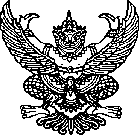 ส่วนราชการ      โรงเรียนหนองไผ่		อำเภอหนองไผ่		จังหวัดเพชรบูรณ์ที่  	กป............../25..........		     วันที่............เดือน......................................พ.ศ. ...............เรื่อง   	ขออนุมัติเบิกเงินค่าพาหนะเหมาจ่ายเรียน  	ผู้อำนวยการโรงเรียนหนองไผ่	ตามที่ท่านผู้อำนวยการ  อนุมัติให้ใช้รถยนต์ส่วนตัวไปราชการที่........................................ในวันที่.........เดือน...................................พ.ศ. .............นั้น  ข้าพเจ้าเดินทางไป  และกลับมาแล้ว  จึงขอเบิกค่าชดเชยเป็นค่าพาหนะเหมาจ่าย  ในการไปราชการครั้งนี้  ซึ่งมีระยะทาง............กิโลเมตร  กิโลเมตรละ 4 บาท  เป็นเงิน..............บาท(..............................................................................)							จึงเรียนมาเพื่อโปรดพิจารณาอนุมัติ							(ลงชื่อ)................................................							(...............................................................)					  ผู้เบิก	ได้พิจารณาแล้ว  เห็นควรโปรดอนุมัติให้เบิกเงินชดเชยเป็นค่าพาหนะเหมาจ่าย  ประเภทค่าพาหนะจำนวน..........................................บาท  (...............................................................................)							(ลงชื่อ).........................................................							(..................................................................)								     เจ้าหน้าที่การเงิน		อนุมัติ(ลงชื่อ)..................................................           (นางสาวอารีรัตน์  ชูรวง)        ผู้อำนวยการโรงเรียนหนองไผ่หลักฐานการจ่ายเงินชดเชยเป็นค่าพาหนะเหมาจ่าย	ให้ผู้เดินทางไปราชการใช้รถยนต์ส่วนตัวบันทึกรายละเอียดการจ่ายในใบรับรองแทนใบเสร็จรับเงิน (บก.111) “ค่าพาหนะเหมาจ่ายในการไปราชการจาก............................................ถึง.......................................................ระยะทาง......................................กิโลเมตร  กิโลเมตรละ 4 บาท”  และเขียนจำนวนเงินที่คำนวณจากระยะทาง  คูณด้วย 4 บาท ในช่องจำนวนเงิน  และให้ใช้ใบรับรองแทนใบเสร็จรับเงินและใบสำคัญรับเงินเป็นหลักฐานการจ่ายเงิน